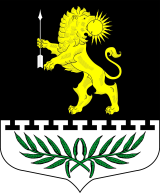 ЛЕНИНГРАДСКАЯ ОБЛАСТЬЛУЖСКИЙ МУНИЦИПАЛЬНЫЙ РАЙОНАДМИНИСТРАЦИЯ СЕРЕБРЯНСКОГО СЕЛЬСКОГО ПОСЕЛЕНИЯПОСТАНОВЛЕНИЕОт 23 декабря 2022 года                                 № 227В соответствии со статьями 172, 179 Бюджетного кодекса Российской Федерации, администрация Серебрянского сельского поселения ПОСТАНОВЛЯЕТ:1. Утвердить прилагаемый перечень муниципальных программ муниципального образования Серебрянское сельское поселение Лужского муниципального района Ленинградской области на 2023 год согласно Приложению № 1.2. Специалистам администрации Серебрянского сельского поселения обеспечить при необходимости актуализацию перечня муниципальных программ Серебрянского сельского поселения Лужского муниципального района Ленинградской области.3. Настоящее постановление подлежит размещению на официальном сайте администрации Серебрянского сельского поселения: Серебрянское.рф.4. Контроль за исполнением постановления оставляю за собой.Глава администрацииСеребрянского сельского поселения                                                                         С.А. ПальокУТВЕРЖДЕН														постановлением администрации 														Серебрянского сельского поселения 														От 23.12.2022 г.  № 227														(приложение № 1)ПЕРЕЧЕНЬмуниципальных программ Серебрянского сельского поселения Лужского муниципального района Ленинградской области«Об утверждении перечня муниципальных программ муниципального образования Серебрянское сельское поселение Лужского муниципального района Ленинградской области на 2023 год»№Наименование муниципальной программы и реализуемых подпрограммОтветственныйисполнитель (соисполнитель)Основные направления социально-экономического развития 1«Комплексное развитие территории Серебрянского сельского поселения» на период 2023-2025 годы»Администрация Серебрянского сельского поселенияСКЦДиО «Романтик»- создание условий для устойчивого и сбалансированного социального и экономического развития Серебрянского сельского поселения Лужского муниципального района на планируемый период;- повышение уровня и качества жизни сельского населения на основе повышения уровня развития социальной инфраструктуры и    инженерного обустройства населенных   пунктов, расположенных в сельской местности;- создание условий для улучшения социально-демографической ситуации в сельской местности;- повышение престижности проживания в сельской местности.2«Формирование комфортной городской среды на 2020-2024 годы» муниципального образования «Серебрянское сельское поселение Лужского муниципального района Ленинградской области»Администрация Серебрянского сельского поселения- создание комфортных условий проживания и отдыха населения на территории муниципального образования.3«Использование и охрана земель на территории
Серебрянского сельского поселения на 2023-2025 годы»Администрация Серебрянского сельского поселения- систематическое проведение инвентаризации земель, выявление нерационально используемых земель, сохранение качества земель (почв) и улучшение экологической обстановки;- сохранение, защита и улучшение условий окружающей среды для обеспечения здоровья и благоприятных условий жизнедеятельности населения.4«Противодействие коррупции в Серебрянском сельском поселении на 2021 — 2023 годы»Администрация Серебрянского сельского поселения - совершенствование правового регулирования в сфере противодействия коррупции на территории Серебрянского сельского поселения;– создание системы противодействия коррупции;–обеспечение прозрачности деятельности органов местного самоуправления Серебрянского сельского поселения5«Профилактика терроризма и экстремизма, а также минимизации и (или) ликвидации последствий проявлений терроризма и экстремизма на территории муниципального образования Серебрянское сельское поселение Лужского муниципального района Ленинградской области на 2023-2025 годы»Администрация Серебрянского сельского поселения- совершенствование форм и методов работы органов местного самоуправления по профилактике терроризма и экстремизма, проявлений ксенофобии, национальной и расовой нетерпимости, противодействию этнической дискриминации на территории    Серебрянского сельского поселения;-гармонизация межнациональных отношений, повышение уровня этносоциальной комфортности;-формирование нетерпимости ко всем фактам террористических и экстремистских проявлений, а также толерантного сознания, позитивных установок к
представителям иных этнических и конфессиональных сообществ;-укрепление и культивирование в молодежной среде атмосферы межэтнического согласия и толерантности;-недопущение создания и деятельности националистических экстремистских молодежных группировок;-формирование единого информационного пространства для пропаганды и распространения на территории    Серебрянского сельского поселения идей толерантности, гражданской солидарности, уважения к другим культурам, в том числе через муниципальные средства массовой информации.6«Борьба с борщевиком Сосновского на территории Серебрянского сельского поселения на 2021-2025 годы»Администрация Серебрянского сельского поселения- Уничтожение борщевика на землях населённых пунктов, входящих в состав Серебрянского сельского поселения.- Ликвидация угрозы неконтролируемого распространения борщевика на всей территории Серебрянского сельского поселения.- Исключение случаев травматизма среди населения.7«Развитие и поддержка малого и среднего предпринимательства
в Серебрянском сельском поселении на 2023 г.»Администрация Серебрянского сельского поселения-Развитие деловой активности населения за счет повышения интереса к предпринимательской деятельности;-Содействие представителям незащищенных слоев населения в получении «стартового» капитала для занятия предпринимательской деятельностью.-Обеспечение взаимодействия бизнеса и власти на всех уровнях, привлечение широких кругов предпринимателей к решению вопросов социально-экономического развития Серебрянского СП.9«Управление и распоряжение муниципальным имуществом в муниципальном образовании Серебрянское сельское поселение»Администрация Серебрянского сельского поселения- повышение эффективности управления муниципальным имуществом МО Серебрянское сельское поселение Лужского муниципального района Ленинградской области.